Lundi 13 – mardi 14 avrilObserve les 3 photos de fleurs : les reconnais-tu ?Cherche leur nom.Essaie de les retrouver dans un pré près de chez toi.Dessine-les le plus exactement possible.Tu peux m’envoyer ton dessin avec le nom des fleurs à mon adresse mail.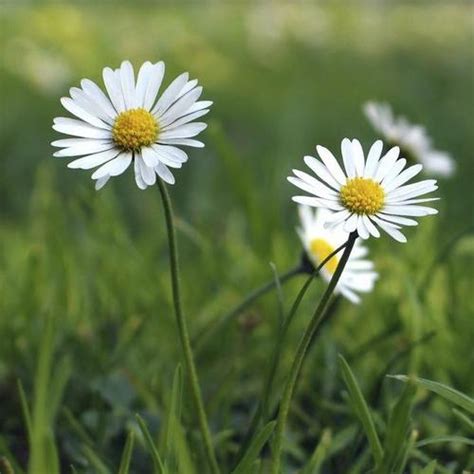 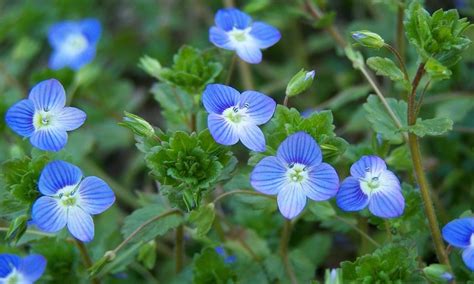 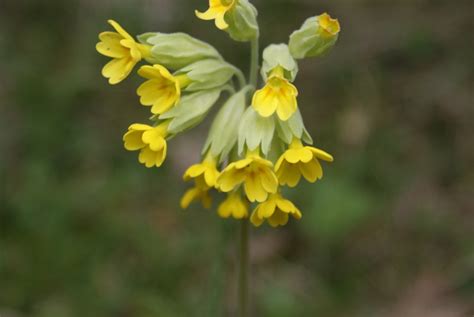 	1	2	3